I. Look at the pictures. Look at the letters. Write the wordsExample: II. Look and read. Put a tick (v) or a cross (x) in the box Example: III. Read and circle “True” or “False” Example:IV. Look and write the words to make meaningful dialogues. Example:ỦY BAN NHÂN DÂN QUẬN HẢI CHÂUTRƯỜNG TIỂU HỌC HOÀNG VĂN THỤBÀI ÔN TẬP HỌC KỲ 1-BÀI 6Năm học: 2019 – 2020Môn học: ANH VĂNHọ và tên: _______________________                                    Lớp         : 4 / _____                                                                                  Họ và tên: _______________________                                    Lớp         : 4 / _____                                                                                  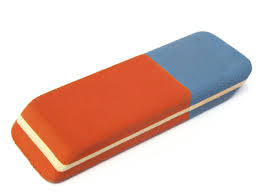 e r a s e r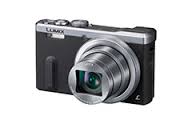 _ _ _ _ _ _ 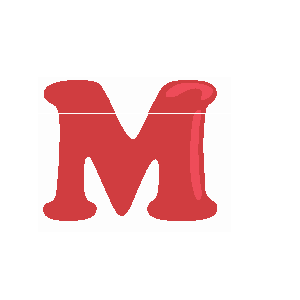 _ _ _ _ _ _ 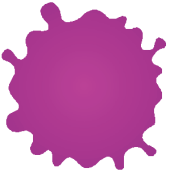 _ _ _ _ _ _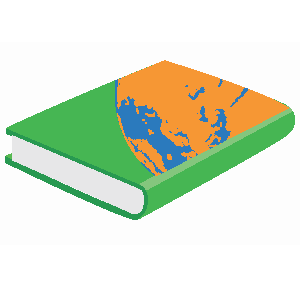 _ _ _ _ 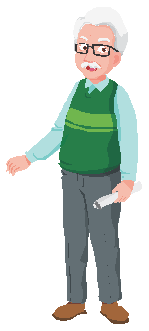 He’s an old man.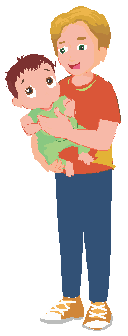 They’re young girls.1. 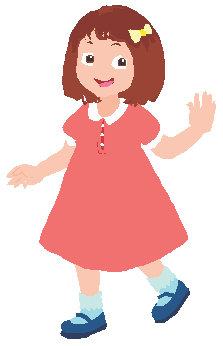 She’s a young girl.2. 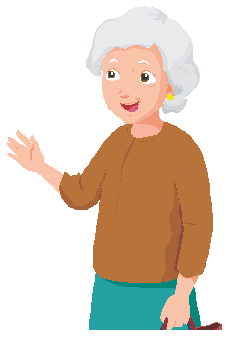 He’s an old man.3. 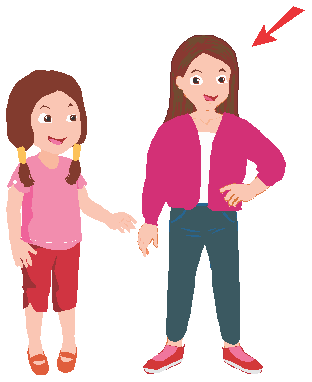 She’s a tall girl.4. 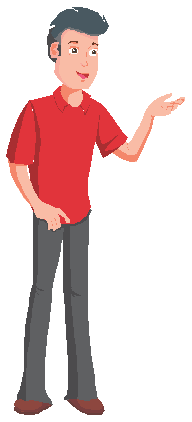 The man is thin.Hello, my name is Tom. I’m from Greenwood. I’m eight years old. I like pets very much. There are five pets in my house. This is my dog. His name’s Lucky. He’s friendly. Dogs are my favorite pets. Rabbits are my mother’s favorite pets. These are her three rabbits. They’re cute. My sister likes cats. This is my sister’s cat. I like cats too, they’re soft.Dogs are Tom’s favorite pets.TrueFalse1. Lucky is friendly.TrueFalse2. Tom’s mother has four rabbits.TrueFalse3. Tom’s sister likes cats.TrueFalse4. There are seven pets in his house.TrueFalse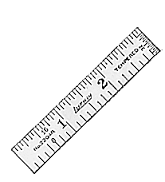 Alfie: What’s this?Tom: It’s a ruler.1.       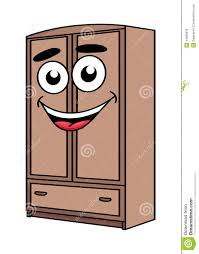 Mai: Is it a board?Tom: No, it isn’t. It’s a …………………………………………….2.     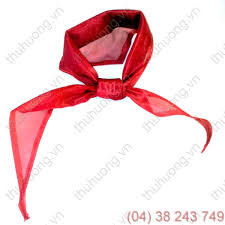 Mother: Remember your …………………………….……………!Nick: Yes, Mom!3.       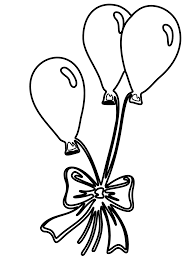 Teacher: Look ! Lucy.Lucy: There are three……………………………………………4. 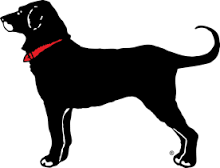 : What’s your favorite ……………………?Vinh: I like…………….